 I met Kendell Lenice as a speaker for her highly successful G.L.E.A.M Conference. Before I even hit the stage I was so impacted by her dedication and passion for women. Kendell has a gift not only as a public speaker, but as a master of connection. She unified her team and made every one of the women who attended feel as though they were special to her. Her presentation is full of life, humor, and authenticity which makes her a transformational teacher. Kendell’s compassion and commitment to be vessel for healing is palpable and this is why she is such a success.  I wholeheartedly recommend Kendell for your next event!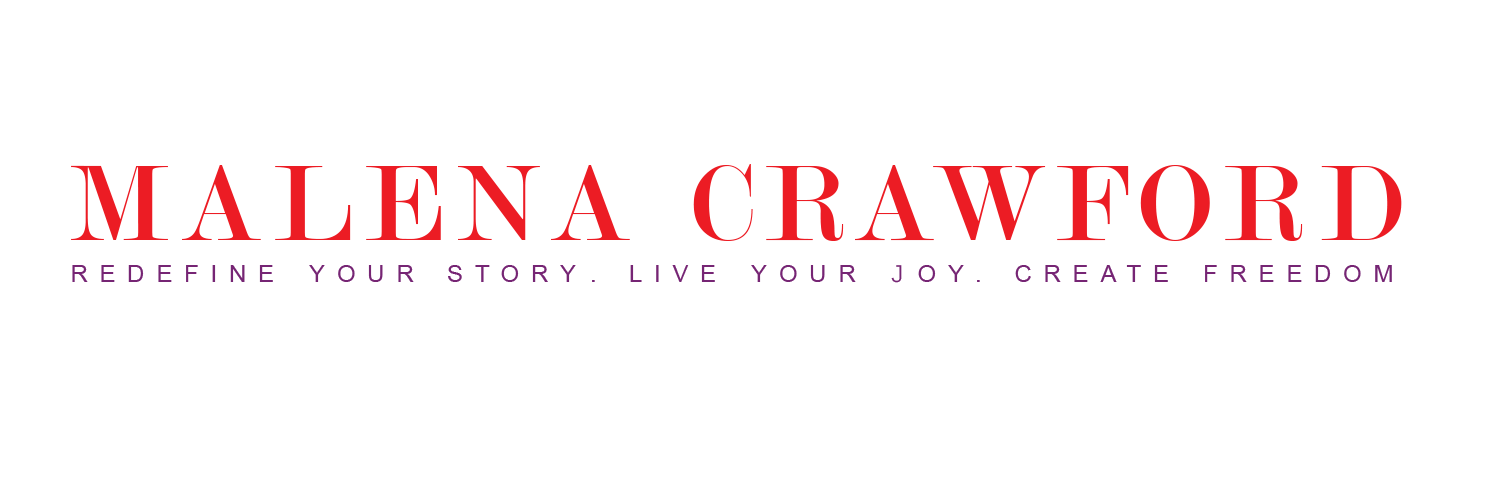 Malena CrawfordBest-Selling Author, Speaker & MentorMalenaCrawford.com